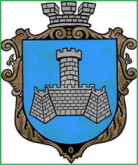 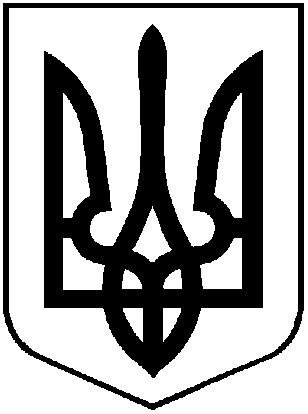 УКРАЇНАХМІЛЬНИЦЬКА МІСЬКА РАДАВІННИЦЬКОЇ ОБЛАСТІВиконавчий комітетР І Ш Е Н Н Явід  _______________2018 р.                                                   №_______Про надання дозволу управлінню освітиміської ради на списання комунального майна          Розглянувши звернення управління освіти міської ради від 21.02.2018р. №01-14/192 щодо надання дозволу на списання комунального майна, що знаходиться на балансі управління, враховуючи акт обстеження будівлі старої майстерні НВК:ЗШ І-ІІІ ступенів – гімназії №1 після пожежі 04 жовтня 2017 року, відомість та акт інвентаризації майна комунальної власності, що пропонується до списання, відповідно до Положення про порядок списання та передачі майна, що належить до комунальної власності територіальної громади м. Хмільника, затвердженого рішенням 15 сесії міської ради 6 скликання від 27.10.2011 року №320, керуючись ст. 29, 59 Закону України «Про місцеве самоврядування в Україні»,  виконавчий комітет Хмільницької міської радиВ И Р І Ш И В :Надати дозвіл управлінню освіти міської ради на списання наступного комунального майна, пошкодженого внаслідок пожежі в будівлі старої майстерні навчально-виховного комплексу: загальноосвітньої школи  І-ІІІ ступенів - гімназії №1 по вул.Небесної Сотні,12:-  газонокосарки, первісна вартість якої складає 2600,00 грн. (дві тисячі шістсот гривень 00 коп.), знос -  1127,00 грн. (одна тисяча сто двадцять сім гривень 00 коп.), залишкова вартість – 1473,00 грн.(одна тисяча чотириста сімдесят три гривні 00 коп.), рік випуску - 2013, інвентарний номер 10490174;-  зварювального апарату, первісна вартість якого складає 3044,00 грн. (три тисячі сорок чотири гривні 00 коп.), знос -  3044,00 грн. (три тисячі сорок чотири гривні 00 коп.), залишкова вартість – нуль гривень, рік випуску - 1992, інвентарний номер 10490136.2. Управлінню освіти міської ради (Коведа Г.І.) відобразити операцію, зазначену в п.1 цього рішення, у бухгалтерському обліку.     3. Доручити  начальнику управління освіти Коведі Г.І. здійснити контроль за здачею непридатних матеріалів (рештків пошкодженого майна) в спеціалізовану організацію по прийманню металобрухту.       4. Контроль за виконанням цього рішення покласти на заступника міського голови з питань діяльності виконавчих органів міської ради Сташка А.В.                  Міський голова                                                                        С.Б. Редчик